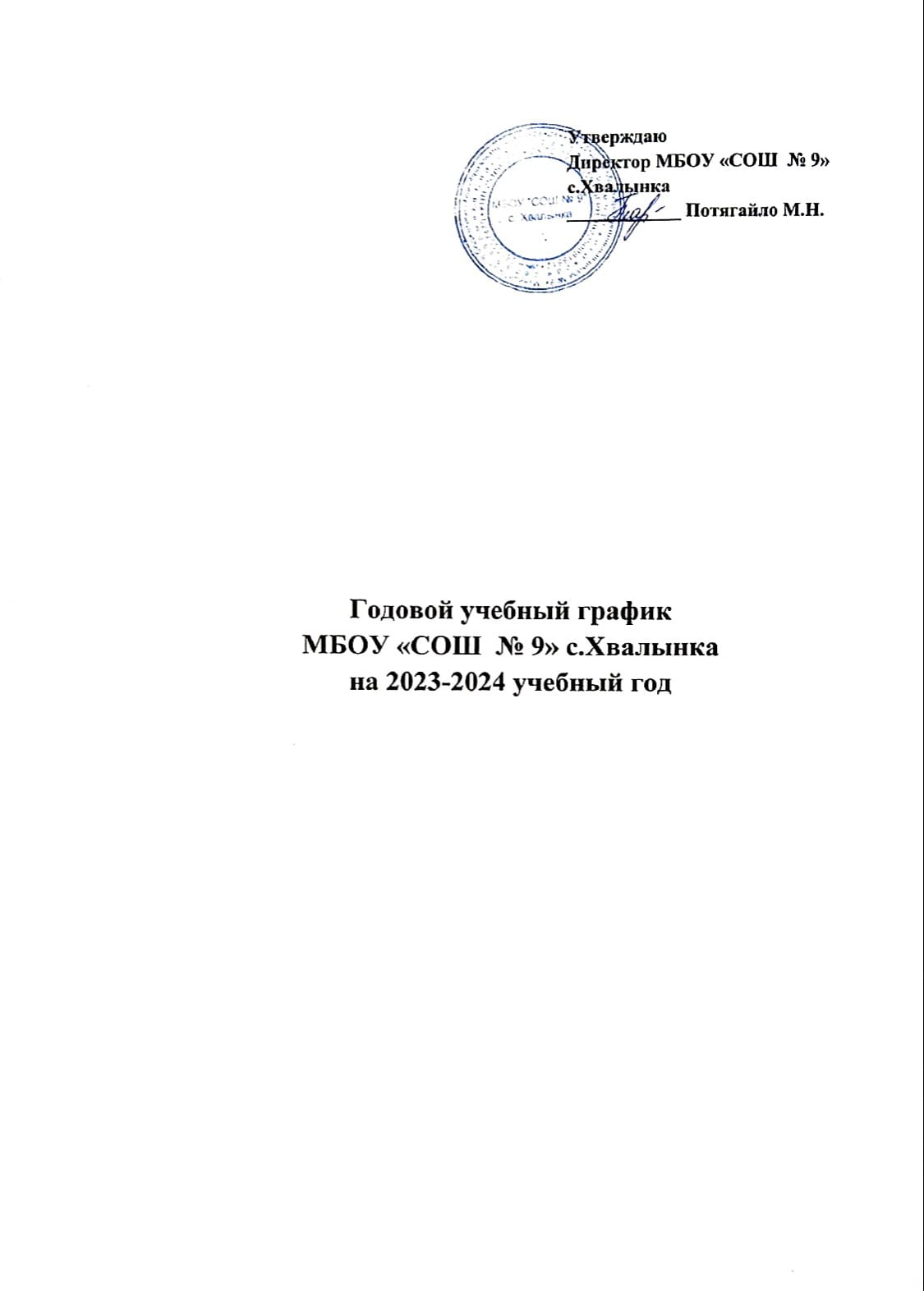 ГОДОВОЙ КАЛЕНДАРНЫЙ УЧЕБНЫЙ ГРАФИКМБОУ«СОШ №9 с.Хвалынка»На 2023-2024 учебный годПояснительная запискаКалендарный учебный график составлен для основной общеобразовательной программы согласно:Федеральному закону «Об образовании в Российской Федерации» от29.12.2012 №273-ФЗ;СП2.4.3648-20«Санитарно-эпидемиологические требования к организациям воспитания и обучения, отдыха и оздоровления детей и молодежи»;СанПиН1.2.3685-21«Гигиенические нормативы и требования к обеспечению безопасности (или) безвредности для человека факторов среды обитания»;ФГОСНОО,утвержденным приказом Минобнауки от 06.10.2009№373;ФОПНОО,утвержденной приказом Минпросвещения от16.11.2022№992.ФГОСООО,утвержденным приказом Минобнауки от17.12.2010№1897;ФОПООО,утвержденной приказом Минпросвещения от16.11.2022№993.ФГОССОО,утвержденным приказом Минобрнауки от17.05.2012№413;ФОПСОО,утвержденной приказом Минпросвещения от23.11.2022№1014.Календарный график является неотъемлемой частью основной образовательной программы общего образования.Календарный учебный графикобразовательного процесса 2023-2024 учебного годав  Муниципальном бюджетном общеобразовательном учреждении "Средней общеобразовательной школы № 9" села ХвалынкаСпасского района Приморского краяНачальное общее образование1.Календарные периоды учебного года1.2 Дата окончания учебного года:24 мая 2024 года.1.3 Продолжительность учебного года:1 класс-33 недели.2-4-е классы-34 недели2.Сменность:1 смена.3.Периоды образовательной деятельности3.1 Продолжительность учебных занятий по четвертям в учебных неделях и рабочих днях:1 класс2-4 классы3.2 Продолжительность каникул	1 класс 2-4 классы4.Режим работы ОО4.1 Периоды учебной деятельности4.2 Расписание звонков и перемен 1 класс2-4 классы5.Распределение образовательной недельной нагрузки6.Организация промежуточной аттестации	1 класс-безотметочноеобучение,обучающиеся не подлежат аттестации.2-4 классы-промежуточная аттестация проводится по окончанию каждой учебной четверти,по окончанию учебного года с 15 апреля по 24 мая без прекращения образовательной деятельности.Основное общее образование1.Каледарные периоды учебного года1.1.Дата начала учебного года:1 сентября 2023 года.1.2.Дата окончания учебного года:24 мая 2024 года.1.3.Продолжительность учебного года:5-8-е классы- 34 недели.9 классы-34 недели(могут быть изменения в соответствии со сроками государственной итоговой аттестации,установленными Министерством образования и науки Российской Федерации).2.Сменность:Iсмена.3.Периоды образовательной деятельности3.1. Продолжительность учебных занятий по четвертям  в учебных неделях и рабочих днях.5-9 классы*для 9 класса сроки окончания учебного года в соответствии с расписанием экзаменов государственной итоговой аттестации.3.2.Продолжительность каникул5-9-е классы4.Режим работы ОО4.1.Периоды учебной деятельности5-9-е классы4.2 Расписание звонков и перемен5-9-е классы5.Распределение образовательной недельной нагрузки6.Организация промежуточной аттестации5-8-е классы-промежуточная аттестация проводится по окончанию каждой учебной четверти,по окончанию учебного года с 15 апреля по 24 мая без прекращения образовательной деятельности.*9 класс-итоговая аттестация проводится в форме ОГЭ(сроки проведения устанавливаются Федеральной службой по надзору в сфере образования и науки Российской Федерации).Среднее общее образование1.Каледарные периоды учебного года1.1.Дата начала учебного года:1 сентября 2023 года.1.2.Дата окончания учебного года:24 мая 2024 года.1.3.Продолжительность учебного года:10-11-е классы- 34 недели.11 класс-34 недели(могут быть изменения в соответствии со сроками государственной итоговой аттестации,установленными Министерством образования и науки Российской Федерации).2.Сменность:Iсмена.3.Периоды образовательной деятельности3.1. Продолжительность учебных занятий по четвертям  в учебных неделях и рабочих днях.10-11 классы*для 11 класса сроки окончания учебного года в соответствии с расписанием экзаменов государственной итоговой аттестации.3.2.Продолжительность каникул4.Режим работы ОО4.1.Периоды учебной деятельности10-11-е классы10-11-е классы5.Распределение образовательной недельной нагрузки6.Организация промежуточной аттестации10 класс-промежуточная аттестация проводится по окончанию каждой учебной четверти,по окончанию учебного года с 15 апреля по 24 мая без прекращения образовательной деятельности.*11 класс-итоговая аттестация проводится в форме ЕГЭ(сроки проведения устанавливаются Федеральной службой по надзору в сфере образования и науки Российской Федерации).ДатаПродолжительность(количествоучебныхнедель) НачалачетвертиОкончаниячетвертиПродолжительность(количествоучебныхнедель) 1-ая четверть01.09.2227.10.228 недель +1 дня  (41дня) 2-ая четверть07.11.2229.12.227недель+ 4 дня(39дней) 3-я четверть09.01.2324.03.2310 недель + 3 дня       (53 дня)4-ая четверть03.04.2325.05.227 недель+ 3 дня(37дней) ДатаПродолжительность(количествоучебныхнедель) НачалачетвертиОкончаниячетвертиПродолжительность(количествоучебныхнедель) 1-ая четверть01.09.2227.10.228 недель + 1 дня  (41дня) 2-ая четверть07.11.2229.12.227 недель+ 4 дня (39 дней) 3-я четверть09.01.2324.03.2310 недель + 3 дня       (53 дня)4-ая четверть03.04.2325.05.227 недель+ 3 дня (37 дней) Каникулярный периодНачалоОкончаниеПродолжительность(календарные дни)Осенние каникулы28.10.202306.11.20239Зимние каникулы30.12.202308.01.20239Дополнительные каникулы17.02.202425.02.20249Весенние каникулы23.03.202431.03.20249Летние каникулы25.05.202431.08.202499Каникулярный периодНачалоОкончаниеПродолжительность(календарные дни)Осенние каникулы28.10.202306.11.20239Зимние каникулы30.12.202308.01.20239Весенние каникулы23.03.202431.03.20249Летние каникулы25.05.202431.08.202499Период учебной деятельностиПродолжительность-Продолжительность-Период учебной деятельности1-е классы2-4-е классыУчебная неделя5 дней5 днейУрок35 минут-1-2 четверть40 минут-3-4 четверть45 минутПерерыв10 минут, динамическая пауза-40 минут10 минут, большая перемена-15минутНачалоРежимное мероприятие ОкончаниеI четвертьI четвертьI четверть08:301-й урок09:0509:051-я перемена09:1509:152-й урок09:5010:00Динамическая пауза10:4010:403-й урок11:15Внеурочная деятельность с 12:00Внеурочная деятельность с 12:00Внеурочная деятельность с 12:00IIчетвертьIIчетвертьIIчетверть08:301-й урок09:0509:051-я перемена09:1509:152-й урок09:5010:00Динамическая пауза10:4010:403-й урок11:1511:153-я перемена11:2511:254-й урок12:00Внеурочная деятельность с 12:30Внеурочная деятельность с 12:30Внеурочная деятельность с 12:30III-IVчетвертьIII-IVчетвертьIII-IVчетверть08:301-й урок09:1009:101-я перемена09:2009:202-й урок10:0010:10Динамическая пауза10:4010:403-й урок11:2011:203-я перемена11:3011:304-й урок12:1012:104-я перемена12:2012:205-й урок13:00Внеурочная деятельность с 13:20Внеурочная деятельность с 13:20Внеурочная деятельность с 13:20НачалоРежимное мероприятие Окончание08:301-й урок09:1509:151-я перемена09:2509:252-й урок10:1010:102-я перемена10:2510:253-й урок11:1011:10Большая перемена11:2511:254-й урок12:1012:104-я перемена12:2512:255-й урок13:10Внеурочная деятельность с 13:30Внеурочная деятельность с 13:30Внеурочная деятельность с 13:30Образовательная деятельностьНедельная нагрузка(5-ти дневная неделя) в часахНедельная нагрузка(5-ти дневная неделя) в часахНедельная нагрузка(5-ти дневная неделя) в часахНедельная нагрузка(5-ти дневная неделя) в часахОбразовательная деятельность1-й класс2-й класс3-й класс4-й классУчебная 21232323Внеурочная10101010Учебный периодДатаДатаПродолжительностьПродолжительностьУчебный периодНачалоОкончаниеКоличество учебных недельКоличество рабочих днейI четверть01.09.2227.10.228 недель + 1 дня41II четверть07.11.2229.12.227 недель+ 4 дня 39III четверть09.01.2324.03.2310 недель + 3 дня       53IV четверть03.04.2325.05.227 недель+ 3 дня 37Итого в учебном годуИтого в учебном годуИтого в учебном году34170Каникулярный периодНачалоОкончаниеПродолжительность(календарные дни)Осенние каникулы28.10.202306.11.20239Зимние каникулы30.12.202308.01.20239Весенние каникулы23.03.202431.03.20249Летние каникулы25.05.202431.08.202499Период учебной деятельностиПродолжительность-Период учебной деятельности5-9-е классыУчебная неделя5 днейУрок45 минутПерерыв10 минут, большая перемена- 15 минутНачалоРежимное мероприятие Окончание08:301-й урок09:1509:151-я перемена09:2509:252-й урок10:1010:102-я перемена10:2510:253-й урок11:1011:10Большая перемена11:2511:254-й урок12:1012:104-я перемена12:2512:255-й урок13:1013:105-я перемена13:1513:156-й урок14:0014:006-я перемена14:0514:057-й урок14:50Внеурочная деятельность с 15:00Внеурочная деятельность с 15:00Внеурочная деятельность с 15:00Образовательная деятельностьНедельная нагрузка(5-ти дневная неделя) в часахНедельная нагрузка(5-ти дневная неделя) в часахНедельная нагрузка(5-ти дневная неделя) в часахНедельная нагрузка(5-ти дневная неделя) в часахНедельная нагрузка(5-ти дневная неделя) в часахОбразовательная деятельность5-й класс6-й класс7-й класс8-й класс9-классУчебная 2930323333Внеурочная1010101010Учебный периодДатаДатаПродолжительностьПродолжительностьУчебный периодНачалоОкончаниеКоличество учебных недельКоличество рабочих днейI четверть01.09.2227.10.228 недель + 1 дня41II четверть07.11.2229.12.227 недель+ 4 дня 39III четверть09.01.2324.03.2310 недель + 3 дня       53IV четверть03.04.2325.05.227 недель+ 3 дня 37Итого в учебном годуИтого в учебном годуИтого в учебном году34170Каникулярный периодНачалоОкончаниеПродолжительность(календарные дни)Осенние каникулы28.10.202306.11.20239Зимние каникулы30.12.202308.01.20239Весенние каникулы23.03.202431.03.20249Летние каникулы25.05.202431.08.202499Период учебной деятельностиПродолжительность-Период учебной деятельности5-9-е классыУчебная неделя5 днейУрок45 минутПерерыв10 минут, большая перемена- 15 минутНачалоРежимное мероприятие Окончание08:301-й урок09:1509:151-я перемена09:2509:252-й урок10:1010:102-я перемена10:2510:253-й урок11:1011:10Большая перемена11:2511:254-й урок12:1012:104-я перемена12:2512:255-й урок13:1013:105-я перемена13:1513:156-й урок14:0014:006-я перемена14:0514:057-й урок14:50Образовательная деятельностьНедельная нагрузка(5-ти дневная неделя) в часахНедельная нагрузка(5-ти дневная неделя) в часахОбразовательная деятельность10-й класс11-й классУчебная 3432